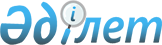 Об установлении ограничительных мероприятий
					
			Утративший силу
			
			
		
					Решение акима Айдарлинского сельского округа Карасуского района Костанайской области от 26 февраля 2018 года № 2. Зарегистрировано Департаментом юстиции Костанайской области 20 марта 2018 года № 7607. Утратило силу решением акима Айдарлинского сельского округа Карасуского района Костанайской области от 19 июня 2018 года № 3
      Сноска. Утратило силу решением акима Айдарлинского сельского округа Карасуского района Костанайской области от 19.06.2018 № 3 (вводится в действие по истечении десяти календарных дней после дня его первого официального опубликования).
      В соответствии со статьей 35 Закона Республики Казахстан от 23 января 2001 года "О местном государственном управлении и самоуправлении в Республике Казахстан" подпункта 7) статьи 10-1 Закона Республики Казахстан от 10 июля 2002 года "О ветеринарии" и на основании представления руководителя государственного учреждения "Карасуская районная территориальная инспекция Комитета ветеринарного контроля и надзора Министерства сельского хозяйства Республики Казахстан" от 26 января 2018 года № 01-20/54, аким Айдарлинского сельского округа РЕШИЛ:
      1. Установить ограничительные мероприятия на подворье Петкун Александра Милентьевича, расположенного на территории села Герцено Айдарлинского сельского округа Карасуского района Костанайской области в связи с возникновением болезни бешенства.
      2. Рекомендовать государственному учреждению "Отдел ветеринарии акимата Карасуского района" (по согласованию), государственному учреждению "Карасуская районная территориальная инспекция Комитета ветеринарного контроля и надзора Министерства сельского хозяйства Республики Казахстан" (по согласованию), республиканскому государственному учреждению "Карасуское районное управление охраны общественного здоровья Департамента охраны общественного здоровья Костанайской области Комитета охраны общественного здоровья Министерства здравоохранения Республики Казахстан" (по согласованию), провести необходимые ветеринарно-санитарные мероприятия для достижения ветеринарно-санитарного благополучия в выявленном эпизоотическом очаге.
      3. Государственному учреждению "Аппарат акима Айдарлинского сельского округа" в установленном законодательством Республики Казахстан порядке обеспечить:
      1) государственную регистрацию настоящего решения в территориальном органе юстиции;
      2) в течение десяти календарных дней со дня государственной регистрации настоящего решения акима направление его копии в бумажном и электронном виде на казахском и русском языках в Республиканское государственное предприятие на праве хозяйственного ведения "Республиканский центр правовой информации" для официального опубликования и включения в Эталонный контрольный банк нормативных правовых актов Республики Казахстан;
      3) размещение настоящего решения на интернет - ресурсе акимата Карасуского района после его официального опубликования.
      4. Контроль за исполнением настоящего решения оставляю за собой.
      5. Настоящее решение вводится в действие по истечении десяти календарных дней после дня его первого официального опубликования.
      СОГЛАСОВАНО"
      Руководитель государственного
      учреждения "Карасуская 
      районная территориальная 
      инспекция Комитета ветеринарного
      контроля и надзора Министерства 
      сельского хозяйства
      Республики Казахстан"
      _______________ Таукеев Е.А.
      СОГЛАСОВАНО
      Руководитель республиканского 
      государственного учреждения 
      "Карасуское районное 
      управление охраны общественного
      здоровья Департамента охраны
      общественного здоровья 
      Костанайской области Комитета
      охраны общественного здоровья
      Министерства здравоохранения
      Республики Казахстан"
      ______________ Кайзер В.В.
      СОГЛАСОВАНО
      Руководитель "Отдел ветеринарии 
      акимата Карасуского района"
      __________________ Бейсенов А.Б.
					© 2012. РГП на ПХВ «Институт законодательства и правовой информации Республики Казахстан» Министерства юстиции Республики Казахстан
				
      Аким Айдарлинского
сельского округа

М. Нугманов
